Puntos de corte máis baixos aumentan a sensibilidade https://onlinelibrary.wiley.com/doi/epdf/10.1002/clc.22586Se algún positivo valoración por médico de familia:	-Derivación hospitalaria—061 ou teléfono habilitado áreas/SAEG	-Valoración por equipo en domicilio ( ESCAH/medios propios)Nos seguementos posteriores ao 7º día deben considerarse:Criterios de derivación hospitalaria( polo menos un): Frecuencia respiratoria > 30Frecuencia cardiaca > 125 lpm                  - Saturación basal O2 <92%Hipotensión (TAS <90 mmHg o TAD < 60 mmHg)Alteración do nivel de consciencia  -Incapacidad para inxesta oral por vómitos incoercibles ou número importante de deposicións.(> 10 ao día)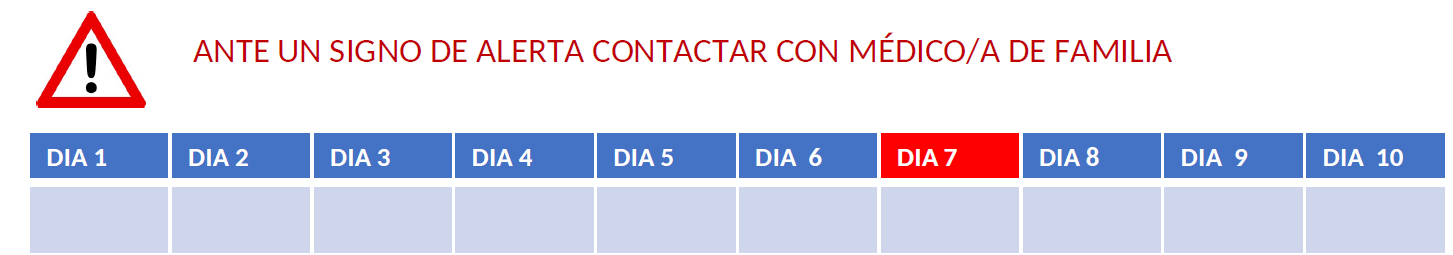 *Adaptado do documento a Consejería de Sanidad da Comunidade de MadridVALORACIÓN CLÍNICAPREGUNTA / IDENTIFICACIÓN NO PACIENTESINONFacer unha primeira valoración global da percepción do pacienteComo se atopa hoxe?Se non refire melloría ou estabilidade preguntar se empeorou de forma importante dende o último contactoDisnea grave a severa(Clases III e IV, Escala NYHA)Fatígase ao levantarse e comezar a camiñar ou en repouso?Disnea grave a severaTest de Roth:Facer ao paciente coller aire e contar ata 30. Contar os segundos que tarda en voltar a coller airePositivo se <8 segundos (1)TaquipneaNa conversa a fala está entrecortada, con dificultade para manter unha conversaDor pleuríticaTen dor que lle dificulte a respiración?Dor pleuríticaA dor é nova?Dor pleuríticaEmpeorou a dor previa?Estado	de	alerta alteradoSe durante a entrevista sospeita alteración no estado de alerta do paciente, fale con un acompañante sempre que sexa posibleFebre alta ≥ 39,5 ºCIndicar ao paciente que se tome a temperatura durante a entrevista.Tos persistenteTen tose?A tose dificúltalle para comer ou beber?Vómitos incoerciblesTen vómitos?Os vómitos son tan continuos que lle impiden alimentarse?Diarrea abundanteTen diarrea?Tivo máis de 10 deposicións nun día ou entre 5 e 10 máis de 3 días?Expectoración abundante e purulentaTen expectoración? É abundante, verdosa ou marrón, con pus?HemoptiseA expectoración	tiene	certa cor vermella con sangue?PREGUNTASSINONDuración da dificultade respiratoria superior a 14 díasDuración da febre ( ≥ 38 ºC) superior a 7 díasDuración da tose superior a 14 días